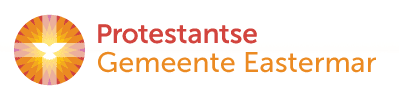 Orde van dienst voor zondag 15 juli 2018 in de protestantse Zionskerk te Oostkapelle. 4de  zondag van de zomer. Kleur: groen. Predikant is ds. Ph.A. Beukenhorst, ouderling van dienst Anja den Hollander, organist Jan Minderhoud. Er is kindernevendienst o.l.v. Liselot Bartels-Jobse en Sophie Hamilton.DIENST VAN DE VOORBEREIDINGZingen voorzang:   Liedboek 907:  strofen 1, 2 en 4Welkom en mededelingen door de ouderling van dienstZingen (staande): Liedboek Psalm 85: strofen 1 en 4 [antwoordpsalm v/d zondag]Inleiding / Stil gebed / Bemoediging en groet:	Ds.:         Onze hulp is in de naam van de Heer, die hemel en aarde gemaakt heeft,Allen:	    die trouw houdt tot in eeuwigheid,Ds.:         en niet zal loslaten wat in zijn Naam eenmaal tot leven is geroepen.         Genade, barmhartigheid en vrede, van God onze Vader en van Jezus Christus onze Heer.            Allen:	    AmenGebed van toenadering:Ds.:	Heer, onze God,        Allen:	 Vergeef ons wat wij misdedenDs.:	en laat ons in vrede leven        Allen:      Amen     (hierna weer zitten)Kyriegebed voor de nood van mens en wereldZingen als glorialied:  Liedboek 839:  strofen 1, 2 en 3Gesprek met de kinderen Zingen:  Liedboek 290 (tijdens het zingen gaan de kinderen naar de nevendienst)DIENST VAN HET WOORDGebed bij de opening van de BijbelBijbellezing OT:  Jesaja 52, 1 t/m 6  (NBV)  –  Lector:  Truus Verhage Zingen:  Liedboek 176:  strofen 1 en 6Bijbellezing NT:  Marcus 6, 6b t/m 13   (NBV)  –  Lector:  Truus Verhage Zingen:   Liedboek 967:  strofen 1, 2, 3 en 5Bijbeluitleg en verkondiging     /     Meditatief orgelspelZingen:  Liedboek 838: strofen 1 (allen), 2 (vrouwen), 3 (mannen) en 4 (allen)Kinderen komen terug uit de kindernevendienstDIENST VAN GEBEDEN EN GAVENDankgebed en voorbeden – met acclamatie Lied 833 (NL) ; Stil gebed; Onze Vader  Collecten: 1ste Kerkrentmeesterschap Protestantse Gem. Oostkapelle en 2de DiaconieOrgelspel tijdens de collecte   –   Bezinningstekst tijdens de collecte: ‘Niet klagen maar dragen, en vragen om kracht. Niet zorgen voor morgen bij vallende nacht.   Niet beven voor ‘t leven, gegeven van God, maar ’t heden besteden naar plicht en gebod.   Niet dringen in dingen, door niemand bevroed, tevreden te treden bij ’t Licht op het pad                       en de Lamp voor de voet.’     (Nicolaas Beets, 1814-1903)Zingen slotlied (staande):  Liedboek 419: strofen 1, 2 en 3Heenzending en zegen     /      Zingen (staande):   Liedboek 431.c.Drie punten     /      Groet in de hal van de kerkOntmoeting en koffiedrinken in de zaal naast de ruimte voor de eredienst     